Centre page for resultsCentre page for results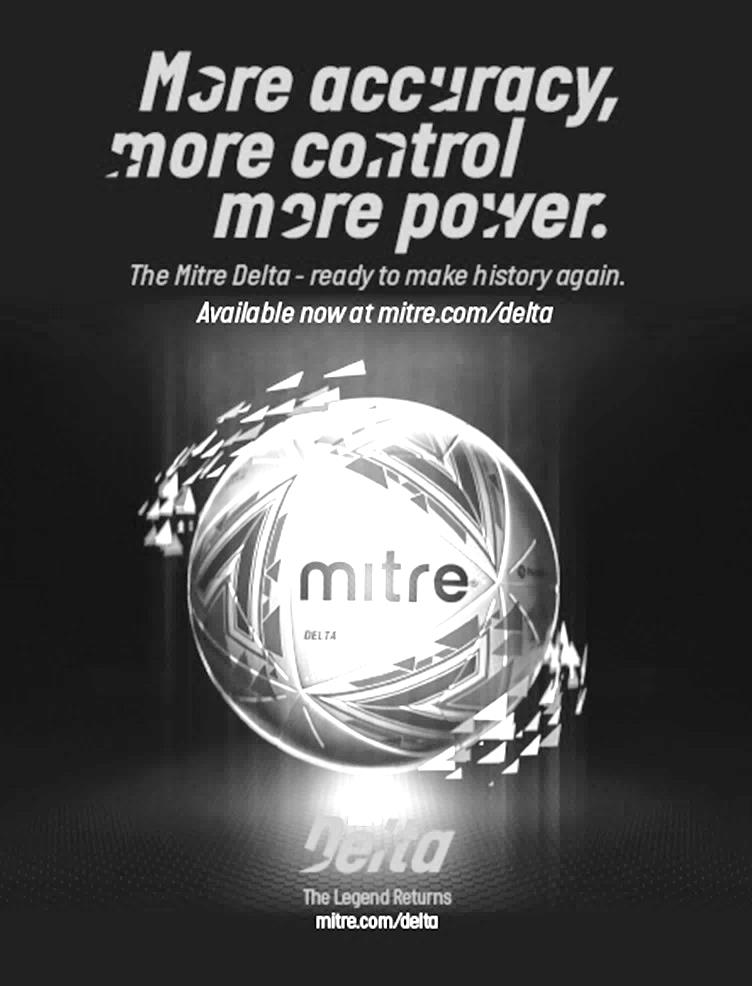 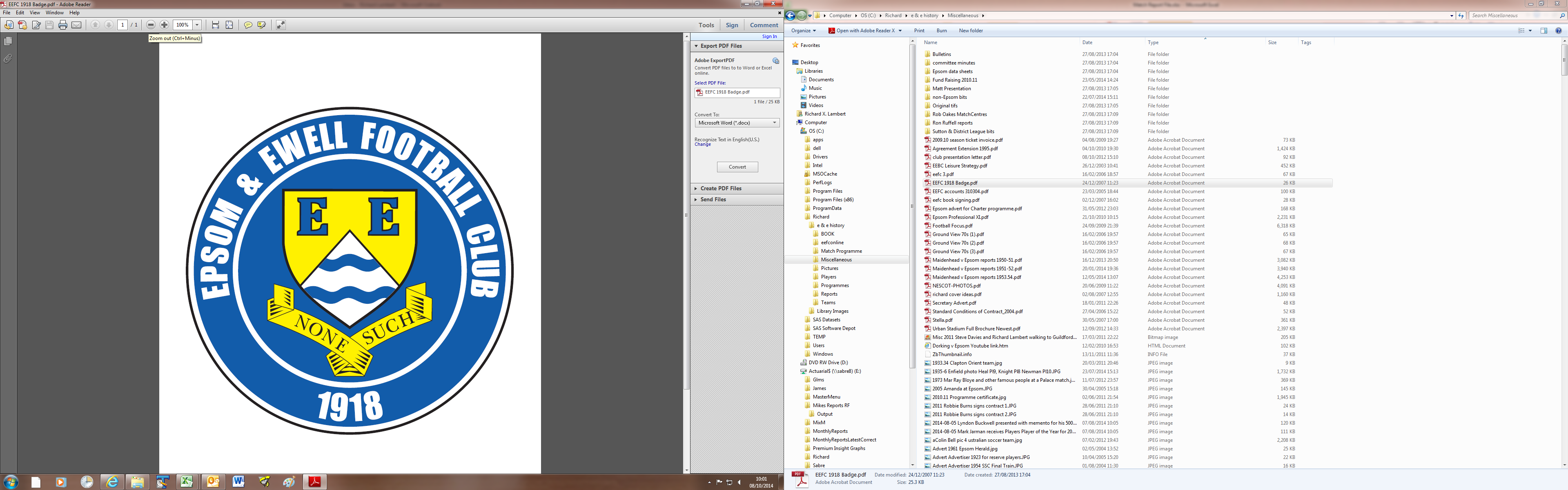          Epsom & Ewellv Chessington & Hook UnitedSaturday, 22nd February 2020 – 3.00 p.m.Good afternoon and welcome to High Road for a League match with our friends from just down the road, Chessington & Hook United. We welcome their players, supporters and officials and hope they have a safe journey home.We have met our opponents on thirty previous occasions going back to 1974, with a strange pattern emerging from those meetings. We have lost just the once at Chalky Lane in sixteen visits, if you include our August trip there to play Westside, but at home it is a different story, with six defeats from fourteen visits. Despite our poor home record, we have still beaten Chessington more at home than away, due to a very large number of draws over there. This is a massive game for our visitors in particular. Whilst we are obviously keen to continue our league run, they are fighting to remain in this division, being cut adrift into the bottom three currently. Two could go down, although right now my research tells me it will be just one at most, but they won’t want to take that chance and have signed a number of new and former players in an attempt to get away from the relegation zone. I’m sure we’ll see a few of these on show today. They haven’t visited us since August 2018 when we suffered the sending off of our keeper Ricky Borrett in just the ninth minute and trailed 2-0 at the half, although despite having ten men we fought back in the second half and nearly forced an equaliser, losing 2-1. The return match in October 2018 also contained another early sending off, this time for Scott Murphy, but the second half response up the hill was impressive as we recovered to score three times and win 4-1. We were last here for the visit of Ash United and although the final result of 2-1 in our favour was completely deserved, it wasn’t our best performance and we weren’t as dominant as we had been in previous matches. We then had our trip to Farnham Town postponed and had to go to print before our visit to Dorking Wanderers on Tuesday in the Quarter-Final of the Surrey Premier Cup. Going forward we have a month away from High Road now and visit British Airways next Saturday at Bedfont & Feltham’s Orchard ground, before we have a week off, recommencing at Sandhurst Town on Saturday 14th March. We then return here four weeks today for the visit of Eversley & California. Additionally, our outstanding League matches are now set up and we visit today’s opponents on Tuesday 24th March and Eversley & California on Tuesday 7th April. The Farnham match has now been arranged for Saturday 25th April, a week after our current final fixture.Finally, we have just four more home matches left this season before we leave High Road to move to Fetcham Grove. If anyone wishes to write an article covering any memories they have from our time here, which will go into the final programme against Jersey Bulls, just let me know!RichYou can follow us on social media – just see the inside cover for details.Good afternoon and welcome to High Road for a League match with our friends from just down the road, Chessington & Hook United. We welcome their players, supporters and officials and hope they have a safe journey home.We have met our opponents on thirty previous occasions going back to 1974, with a strange pattern emerging from those meetings. We have lost just the once at Chalky Lane in sixteen visits, if you include our August trip there to play Westside, but at home it is a different story, with six defeats from fourteen visits. Despite our poor home record, we have still beaten Chessington more at home than away, due to a very large number of draws over there. This is a massive game for our visitors in particular. Whilst we are obviously keen to continue our league run, they are fighting to remain in this division, being cut adrift into the bottom three currently. Two could go down, although right now my research tells me it will be just one at most, but they won’t want to take that chance and have signed a number of new and former players in an attempt to get away from the relegation zone. I’m sure we’ll see a few of these on show today. They haven’t visited us since August 2018 when we suffered the sending off of our keeper Ricky Borrett in just the ninth minute and trailed 2-0 at the half, although despite having ten men we fought back in the second half and nearly forced an equaliser, losing 2-1. The return match in October 2018 also contained another early sending off, this time for Scott Murphy, but the second half response up the hill was impressive as we recovered to score three times and win 4-1. We were last here for the visit of Ash United and although the final result of 2-1 in our favour was completely deserved, it wasn’t our best performance and we weren’t as dominant as we had been in previous matches. We then had our trip to Farnham Town postponed and had to go to print before our visit to Dorking Wanderers on Tuesday in the Quarter-Final of the Surrey Premier Cup. Going forward we have a month away from High Road now and visit British Airways next Saturday at Bedfont & Feltham’s Orchard ground, before we have a week off, recommencing at Sandhurst Town on Saturday 14th March. We then return here four weeks today for the visit of Eversley & California. Additionally, our outstanding League matches are now set up and we visit today’s opponents on Tuesday 24th March and Eversley & California on Tuesday 7th April. The Farnham match has now been arranged for Saturday 25th April, a week after our current final fixture.Finally, we have just four more home matches left this season before we leave High Road to move to Fetcham Grove. If anyone wishes to write an article covering any memories they have from our time here, which will go into the final programme against Jersey Bulls, just let me know!RichYou can follow us on social media – just see the inside cover for details.Cover photo by Gemma JarmanTaryn Smith scores our late, late winner in the 3-2 victory at FC Deportivo Galicia on Saturday 1st FebruaryCover photo by Gemma JarmanTaryn Smith scores our late, late winner in the 3-2 victory at FC Deportivo Galicia on Saturday 1st FebruaryCherry Red Records                                          Combined Counties League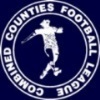 Division One Table 2019/20Cherry Red Records                                          Combined Counties LeagueDivision One Table 2019/20Cherry Red Records                                          Combined Counties LeagueDivision One Table 2019/20Cherry Red Records                                          Combined Counties LeagueDivision One Table 2019/20Cherry Red Records                                          Combined Counties LeagueDivision One Table 2019/20Cherry Red Records                                          Combined Counties LeagueDivision One Table 2019/20Cherry Red Records                                          Combined Counties LeagueDivision One Table 2019/20Cherry Red Records                                          Combined Counties LeagueDivision One Table 2019/20Cherry Red Records                                          Combined Counties LeagueDivision One Table 2019/20Cherry Red Records                                          Combined Counties LeagueDivision One Table 2019/20Cherry Red Records                                          Combined Counties LeagueDivision One Table 2019/20incl Saturday 15th FebruaryPWDLFAPtsGDHA Jersey Bulls25250094775+8713/40-2 Farnham Town251735452554+200-225/4 Bedfont & Feltham241356553244+230-518/4 Sandhurst Town231175533740+161-114/3 Tooting Bec231166543239+222-21-2 Fleet Spurs2512112493937+103-51-2 Epsom and Ewell2511410504937+1xx Walton & Hersham231139654936+1631/33-6 Kensington & Ealing Boro2211110454634-12-01-3 Bagshot259610434933-64/41-2 AFC Hayes20947484331+51-428/3 Cove249411406731-274-02-2 Dorking Wanderers Res238411505728-72-211/4 Westside218310493827+113-23-1 Ash United259016396527-262-12-1 FC Deportivo Galicia276615428324-413-03-2 British Airways256514376723-303-029/2 Chessington & Hook United224810385617*-1822/224/3 Godalming Town243615396815-295-22-0 Eversley & California232813234914-2621/37/4* Chessington & Hook United – three points deducted for playing an ineligible player on 3rd August v Godalming Town* Chessington & Hook United – three points deducted for playing an ineligible player on 3rd August v Godalming Town* Chessington & Hook United – three points deducted for playing an ineligible player on 3rd August v Godalming Town* Chessington & Hook United – three points deducted for playing an ineligible player on 3rd August v Godalming Town* Chessington & Hook United – three points deducted for playing an ineligible player on 3rd August v Godalming Town* Chessington & Hook United – three points deducted for playing an ineligible player on 3rd August v Godalming Town* Chessington & Hook United – three points deducted for playing an ineligible player on 3rd August v Godalming Town* Chessington & Hook United – three points deducted for playing an ineligible player on 3rd August v Godalming Town* Chessington & Hook United – three points deducted for playing an ineligible player on 3rd August v Godalming Town* Chessington & Hook United – three points deducted for playing an ineligible player on 3rd August v Godalming Town* Chessington & Hook United – three points deducted for playing an ineligible player on 3rd August v Godalming TownLucky Day? – 22nd FebruaryPlayed 12 - Won 5 Drawn 1 Lost 6 - For 23 Against 23 - PPG 1.33 - AverageOur Club record against Chessington & Hook UnitedPlayed 30 - Won 13 Drawn 9 Lost 8 - For 63 Against 45 - PPG 1.60 - Above AverageOur Largest wins and losses against Chessington & Hook United20th August 1974 - Won 6-0 - Surrey Senior League (A)  30th August 2010 - Lost 1-3 - Combined Counties League Premier Division (A)   Chessington & Hook United ‘s last visit21st August 2018 - Lost 1-2 - Combined Counties League Division One  Latest Results and Fixtures (extra matches will be added)Latest Results and Fixtures (extra matches will be added)Latest Results and Fixtures (extra matches will be added)Combined Counties League – Saturday 8th FebruaryCombined Counties League – Saturday 8th FebruaryCombined Counties League – Saturday 8th FebruaryBritish Airways2-3Farnham TownChessington & Hook United3-3BagshotCove3-1Godalming TownEpsom & Ewell2-1Ash UnitedFC Deportivo Galicia0-7WestsideFleet Spurs0-1AFC HayesWalton & Hersham0-3Jersey BullsCombined Counties League Cup Third Round – Tuesday 11th FebruaryCombined Counties League Cup Third Round – Tuesday 11th FebruaryCombined Counties League Cup Third Round – Tuesday 11th FebruaryCamberley Town@ Farnham 0-3Farnham TownSandhurst Town1-4Dorking Wanderers ReservesEsoteric Division One Cup Third Round – Tuesday 11th FebruaryEsoteric Division One Cup Third Round – Tuesday 11th FebruaryEsoteric Division One Cup Third Round – Tuesday 11th FebruaryGodalming Town0-5Jersey BullsCombined Counties League Cup Second Round – Wednesday 12th FebruaryCombined Counties League Cup Second Round – Wednesday 12th FebruaryCombined Counties League Cup Second Round – Wednesday 12th FebruarySutton Common Rovers2-1Spelthorne SportsCombined Counties League – Saturday 15th FebruaryCombined Counties League – Saturday 15th FebruaryCombined Counties League – Saturday 15th FebruaryFarnham Townp-pEpsom & EwellJersey Bulls4-0Kensington & Ealing BoroughSurrey Premier Cup Quarter-Final – Tuesday 18th FebruarySurrey Premier Cup Quarter-Final – Tuesday 18th FebruarySurrey Premier Cup Quarter-Final – Tuesday 18th FebruaryDorking Wanderers ResVEpsom & EwellCombined Counties League Cup Third Round – Tuesday 18th FebruaryCombined Counties League Cup Third Round – Tuesday 18th FebruaryCombined Counties League Cup Third Round – Tuesday 18th FebruaryAFC HayesVSheerwaterCoveVKensington & Ealing BoroughCombined Counties League – Saturday 22nd FebruaryCombined Counties League – Saturday 22nd FebruaryCombined Counties League – Saturday 22nd FebruaryBagshotVCoveBritish AirwaysVAFC HayesDorking Wanderers ReservesVWalton & HershamEpsom & EwellVChessington & Hook UtdEversley & CaliforniaVFC Deportivo GaliciaFleet SpursVSandhurst TownJersey BullsVBedfont & FelthamKensington & Ealing BoroughVFarnham TownTooting BecVGodalming TownWestsideVAsh UnitedEsoteric Division One Cup Third Round – Tuesday 25th FebruaryEsoteric Division One Cup Third Round – Tuesday 25th FebruaryEsoteric Division One Cup Third Round – Tuesday 25th FebruarySandhurst TownVKensington & Ealing BoroughCombined Counties League – Tuesday 25th FebruaryCombined Counties League – Tuesday 25th FebruaryCombined Counties League – Tuesday 25th FebruaryAFC HayesVChessington & Hook UnitedBagshotVDorking Wanderers ReservesCombined Counties League – Wednesday 26th FebruaryCombined Counties League – Wednesday 26th FebruaryCombined Counties League – Wednesday 26th FebruaryWestsideVTooting BecLatest Results and Fixtures (extra matches will be added)Latest Results and Fixtures (extra matches will be added)Latest Results and Fixtures (extra matches will be added)Combined Counties League – Saturday 29th FebruaryCombined Counties League – Saturday 29th FebruaryCombined Counties League – Saturday 29th FebruaryAFC HayesVFarnham TownAsh UnitedVTooting BecBritish AirwaysVEpsom & EwellChessington & Hook UnitedVDorking Wanderers ReservesEversley & CaliforniaVCoveFC Deportivo GaliciaVBedfont & FelthamFleet SpursVJersey BullsKensington & Ealing BoroughVGodalming TownWalton & HershamVBagshotCombined Counties League – Tuesday 3rd MarchCombined Counties League – Tuesday 3rd MarchCombined Counties League – Tuesday 3rd MarchAFC HayesVSandhurst TownBritish AirwaysVEversley & CaliforniaChessington & Hook UnitedVAsh UnitedCoveVWalton & HershamFarnham TownVGodalming TownFleet SpursVBagshotKensington & Ealing BoroughVWestsideTooting BecVDorking Wanderers ReservesCombined Counties League – Saturday 7th MarchCombined Counties League – Saturday 7th MarchCombined Counties League – Saturday 7th MarchAFC HayesVKensington & Ealing BoroughBagshotVSandhurst TownBedfont & FelthamVEversley & CaliforniaCoveVFC Deportivo GaliciaDorking Wanderers ReservesVGodalming TownFarnham TownVChessington & Hook UnitedFleet SpursVAsh UnitedJersey BullsVBritish AirwaysTooting BecVWalton & HershamCombined Counties League – Tuesday 10th MarchCombined Counties League – Tuesday 10th MarchCombined Counties League – Tuesday 10th MarchCoveVBritish AirwaysDorking Wanderers ReservesVFarnham TownKensington & Ealing BoroughVBedfont & FelthamTooting BecVAFC HayesCombined Counties League – Wednesday 11th MarchCombined Counties League – Wednesday 11th MarchCombined Counties League – Wednesday 11th MarchWestsideVGodalming TownCombined Counties League – Saturday 14th MarchCombined Counties League – Saturday 14th MarchCombined Counties League – Saturday 14th MarchAsh UnitedVAFC HayesBritish AirwaysVFleet SpursChessington & Hook UnitedVGodalming TownFarnham TownVBedfont & FelthamJersey BullsVWestsideKensington & Ealing BoroughVTooting BecLatest Results and Fixtures (extra matches will be added)Latest Results and Fixtures (extra matches will be added)Latest Results and Fixtures (extra matches will be added)Combined Counties League – Saturday 14th MarchCombined Counties League – Saturday 14th MarchCombined Counties League – Saturday 14th MarchSandhurst TownVEpsom & EwellWalton & HershamVFC Deportivo GaliciaCombined Counties League – Tuesday 17th MarchCombined Counties League – Tuesday 17th MarchCombined Counties League – Tuesday 17th MarchChessington & Hook UnitedVBritish AirwaysDorking Wanderers ReservesVBedfont & FelthamEversley & CaliforniaVWalton & HershamFC Deportivo GaliciaVAFC HayesGodalming TownVKensington & Ealing BoroughCombined Counties League – Wednesday 18th MarchCombined Counties League – Wednesday 18th MarchCombined Counties League – Wednesday 18th MarchWestsideVFleet SpursCombined Counties League – Saturday 21st MarchCombined Counties League – Saturday 21st MarchCombined Counties League – Saturday 21st MarchAFC HayesVWalton & HershamAsh UnitedVGodalming TownBagshotVJersey BullsBritish AirwaysVFC Deportivo GaliciaDorking Wanderers ReservesVSandhurst TownEpsom & EwellVEversley & CaliforniaFarnham TownVTooting BecFleet SpursVCoveWestsideVBedfont & FelthamCombined Counties League – Tuesday 24th MarchCombined Counties League – Tuesday 24th MarchCombined Counties League – Tuesday 24th MarchChessington & Hook UtdVEpsom & EwellSurrey Premier CupSurrey Premier CupSurrey Premier CupSecond RoundSecond RoundSecond RoundEpsom & Ewell3-0NottsboroughFarnham Town5-3Old WilsoniansCarshalton Athletic U213-0Molesey DevelopmentAbbey Rangers Development0-4Chessington & Hook UnitedWestside1-1 7-6pLingfield ReservesMet Police Reserves2-0Sutton Common Rovers U23Ash United2-1DorkiniansDorking Wanderers Reserves6-0Horley Town ReservesQuarter FinalsQuarter FinalsQuarter FinalsDorking Wanderers Reserves18/2Epsom & EwellChessington & Hook United18/2WestsideCarshalton Athletic U2117/2Met Police ReservesAsh United18/2Farnham TownFrom behind the goal Epsom & Ewell 2-1 Ash UnitedCombined Counties League - Division One - Saturday 8th February 2020Salts limp over the line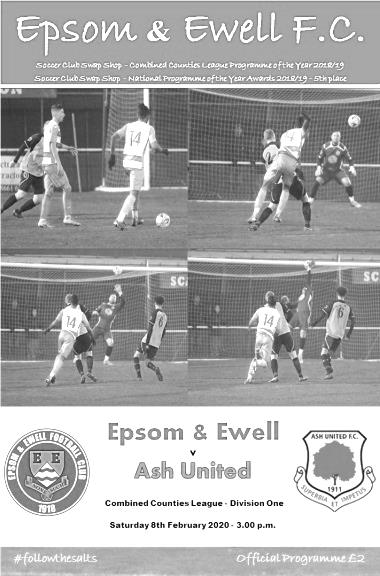 Our fine winning run continued at High Road on Saturday as we defeated Ash United by two goals to one to complete a league double, having won in Ash by the same score back in September, but it is fair to say that this was the least impressive of our 2020 performances so far.As a result of those performances, we made the call to give Sam Morgan the official Manager role and he made a couple of changes from our impressive win over Nottsborough with Conor Young returning in goal and Jacob Skelly coming in at left back, which enabled Tariq Straker to move further forward to replace the absent Jordan-Boateng Anderson. Also, it is good to report that Jahmahl King was fit to continue after taking a nasty knock in Tuesday's win, which I originally thought might keep him out for a while. We got off to a flying start in the fifth minute. Scott Murphy sent the ball in Bobby Bennett's direction and Gideon Acheampong ran inside calling for the ball. Bennett hooked it over his shoulder to find him and he rode a challenge before smashing the ball hard and low beyond Jamie Cunningham to open our account. It was our right-back's first goal for the club and it came with his left foot!Bennett struck at goal a few minutes later but it was at a comfortable height for Cunningham and Jake Robinson was next to try after good interplay between Bennett and Taryn Smith, although his low strike from just outside the area missed the post by inches. We continued to pour forward and after Smith was fouled, Straker had a free kick from an identical place to his set piece from Tuesday's match, but this time the wall didn't appear to be as far back and his attempt at goal was blocked and cleared.The opening twenty-five minutes had been impressive, but from that point things became a lot more even as we appeared to drop down a gear against a team that had recently conceded eight goals and were clearly motivated to prevent that sort of result again. A free kick was smashed into our wall before another shot whistled just over Young's crossbar from twenty-five yards. In response a good pass put Bennett through, but he dragged his shot badly across goal from 15 yards. However, the visitors were having a good spell and a dangerous ball into our area just eluded everyone and went out for a goal kick. The danger signs remained though and in the fourth minute of injury time Ash were level. We conceded a free kick right out near the corner flag and the delivery deflected off our one man wall in Straker which took some of the pace off the ball and seemed to wrong-foot our defence, being headed in at the near post by Nick Holmes. You could argue what was the point of having a wall there when you'd never see anyone in that position when we were defending a corner, but either way we went in level at half time, just like we did the previous Saturday when FC Deportivo scored with the last kick of the half. We'd have to do it all over again.To be fair though, we came out and from the whistle we started to pressure the Ash defence again. Bennett got through on the right and lobbed the advancing Cunningham but the ball just cleared the bar from 15 yards. We pushed forward again though and went back in front in the 52nd minute. The ball came in from the right to Straker who teed the ball up perfectly for Robinson to curl the ball from just inside the area into the far corner for his second goal in two games and as with Acheampong it was scored with his weaker left foot. Cunningham got a hand to it but was only able to push the ball into the inside netting of the goal.We nearly made it 3-1 when Scott Murphy's hanging corner was somehow met by the head of Bennett, but Cunningham palmed the ball away for a corner. From that corner we went close again as the deep Murphy delivery was met at the far post by Smith, whose header was blocked on the line but fell to Skelly, whose shot was also blocked by a combination of Cunningham and a defender for a third corner, but the danger passed for the visitors and although we could have scored in the 70th minute after another nice move which ended with a far post diving header wide from Straker, the game remained fairly even in terms of possession and little occurred in the way of chances with exception of one final opportunity in the 84th minute when Smith forced Cunningham to come out to clear the ball, but he sent the ball straight to our substitute James Fray whose long range effort was just wide of the post from 25 yards.It might look from this report as if we had a number of chances and you'd be right, but we rarely controlled the match as we had done in recent matches. There were a lot of niggly fouls throughout on both sides and the match was best described as untidy. I couldn't fully relax until the final whistle, even though, like most people, I felt a second Ash equaliser was unlikely to come and we did finish deserving winners over the ninety minutes. We have now won seven matches and drawn one of our last eight, but a further improvement will be required in our next match at Farnham Town if that sequence is to continue. Still, that is for another day and for now we can celebrate moving up to seventh place in the table, which is worth noting as we were down in seventeenth back in December.Epsom and Ewell; Conor Young, Gideon Acheampong, Jacob Skelly, Adam Heagney, Jahmahl King, Lloyd Connelly, Bobby Bennett, Scott Murphy (c), Taryn Smith, Jake Robinson, Tariq StrakerSubs: James Fray for Heagney (60), Corey Haywood-Roye for Straker (79) Todd Murphy for Robinson (91) Where do we stand?Seeing as we are having a good run at the moment, I thought I’d have a look at whether we do still hold any chance of a top four finish this season. I’ll be honest, I believed our chance had gone, but with many matches to go where top sides play each other, it is as good a time as any to see what our chances are! For the purposes of this exercise, I have assumed that Jersey Bulls are definitely going up, so I am looking at the other three spots now from second to fourth. Realistically any of the top eleven could still finish in the top four, but I will not include Bagshot as they have dropped four points more than us and to be honest, we have probably dropped too many points ourselves. Also Westside as they still have too many matches remaining. To work out the difficulty of schedule left, I have sorted the current league table by points won per game. This places us tenth and these numbers appear in brackets after the team name.So here we go: up first are Farnham Town – Current points 54 – 13 matches leftHome: Bedfont & Feltham (3), Chessington & Hook (18), Cove (12), Epsom & Ewell (10), Godalming Town (19), Tooting Bec (5), Walton & Hersham (6)Away: AFC Hayes (7), Dorking Wanderers Res (14), FC Deportivo Galicia (17), Kensington & Ealing Boro (8), Sandhurst Town (4), Westside (13)Bedfont & Feltham – Current Points 44 – 14 matches leftHome: British Airways (16), Chessington & Hook (18), Epsom & Ewell (10), Eversley & California (20), Fleet Spurs (9)Away: AFC Hayes (7), Cove (12), Dorking Wanderers Res (14), Farnham Town (2), FC Deportivo Galicia (17), Godalming Town (19), Jersey Bulls (1), Kensington & Ealing Boro (8), Westside (13)Sandhurst Town – Current Points 40 – 15 matches leftHome: AFC Hayes (7), Epsom & Ewell (10), Farnham Town (2), Fleet Spurs (9), Jersey Bulls (1), Kensington & Ealing Boro (8), Westside (13)Away: AFC Hayes (7), Bagshot (11), British Airways (16), Dorking Wanderers Res (14), Eversley & California (20), Fleet Spurs (9), Tooting Bec (5), Westside (13)Tooting Bec - Current Points 39 – 15 matches leftHome: AFC Hayes (7), Bagshot (11), Dorking Wanderers Res (14), Eversley & California (20), Godalming Town (19), Sandhurst Town (4), Walton & Hersham (6), Westside (13)Away: AFC Hayes (7), Ash United (15), Farnham Town (2), FC Deportivo Galicia (17), Jersey Bulls (1), Kensington & Ealing Boro (8), Westside (13)Fleet Spurs - Current Points 37 – 13 matches leftHome: Ash United (15), Bagshot (11), Cove (12), Dorking Wanderers Res (14), Jersey Bulls (1), Sandhurst Town (4)Away: Bedfont & Feltham (3), British Airways (16), Chessington & Hook (18), Kensington & Ealing Borough (8), Sandhurst Town (4), Walton & Hersham (6), Westside (13)Epsom & Ewell - Current Points 37 – 13 matches leftHome: Bagshot (11), Chessington & Hook (18), Eversley & California (20), Jersey Bulls (1), Walton & Hersham (6)Away: AFC Hayes (7), Bedfont & Feltham (3), British Airways (16), Chessington & Hook (18), Dorking Wanderers Res (14), Eversley & California (20), Farnham Town (2), Sandhurst Town (4)Walton & Hersham - Current Points 36 – 15 matches leftHome: Bagshot (11), Chessington & Hook (18), FC Deportivo Galicia (17), Fleet Spurs (9), Godalming Town (19), Westside (13)Away: AFC Hayes (7), Bagshot (11), Cove (12), Dorking Wanderers Res (14), Epsom & Ewell (10), Eversley & California (20), Farnham Town (2), Kensington & Ealing Boro (8), Tooting Bec (5)Kensington & Ealing Borough - Current Points 34 – 16 matches leftHome: Bedfont & Feltham (3), Chessington & Hook (18), Cove (12), Dorking Wanderers Res (14), Farnham Town (2), FC Deportivo Galicia (17), Fleet Spurs (9), Godalming Town (19), Tooting Bec (5),Walton & Hersham (6), Westside (13)Away: AFC Hayes (7), British Airways (16), Cove (12), Godalming Town (19), Sandhurst Town (4)AFC Hayes: - Current Points 31 – 18 matches leftHome: Bedfont & Feltham (3), British Airways (16), Chessington & Hook (18), Cove (12), Dorking Wanderers Res (14), Epsom & Ewell (10), Farnham Town (2), Kensington & Ealing Boro (8), Sandhurst Town (4), Tooting Bec (5), Walton & Hersham (6)Away: Ash United (15), British Airways (16), Chessington & Hook (18), FC Deportivo Galicia (17), Godalming Town (19), Sandhurst Town (4), Tooting Bec (5)To calculate the real strength of schedule, you add the numbers up and divide by the number of matches remaining, although there are a couple of tweaks I have added to help with the accuracy. They are: 1) Home matches are in theory easier than away matches, so for each home match except Jersey, add five points. 2) For every match remaining above thirteen fixtures (13), remove five points to represent the extra fixture workload. Obviously some teams also have cup competitions which I can’t factor in here as there is no guarantee a full team would play anyway!If you are still with me, this gives you the following easiest fixture schedules in order:Kensington & Ealing Borough – 16 matches left – Scheduled fixture points 176Amendments: + 55 home points -15 for extra fixtures = Total 216 divided by 16 fixtures = Strength of Schedule – Average Position of opponents = 13.50Farnham Town – 13 matches left – Scheduled fixture points 136Amendments: + 35 home points = Total 171 divided by 13 fixtures = Strength of Schedule – Average Position of opponents = 13.15Walton & Hersham – 15 matches left – Scheduled fixture points 176Amendments: + 30 home points -10 for extra fixtures = Total 196 divided by 15 fixtures = Strength of Schedule – Average Position of opponents = 13.06Bedfont & Feltham – 14 matches left – Scheduled fixture points 166Amendments: + 25 home points -5 for extra fixture - 5 Jersey = Total 181 divided by 14 fixtures = Strength of Schedule – Average Position of opponents = 12.92AFC Hayes:– 18 matches left – Scheduled fixture points 192Amendments: + 55 home points -25 for extra fixtures = Total 222 divided by 18 fixtures = Strength of Schedule – Average Position of opponents = 12.33Tooting Bec – 15 matches left – Scheduled fixture points 157Amendments: + 40 home points -10 for extra fixtures - 5 Jersey = Total 182 divided by 15 fixtures = Strength of Schedule – Average Position of opponents = 12.13Epsom & Ewell - 13 matches left – Scheduled fixture points 140Amendments: + 20 home points - 5 Jersey = Total 155 divided by 13 fixtures = Strength of Schedule – Average Position of opponents = 11.92Fleet Spurs - 13 matches left – Scheduled fixture points 125Amendments: + 30 home points - 5 Jersey = Total 150 divided by 13 fixtures = Strength of Schedule – Average Position of opponents = 11.54Sandhurst Town – 15 matches left – Scheduled fixture points 145Amendments: + 30 home points -10 for extra fixtures - 5 Jersey = Total 160 divided by 15 fixtures = Strength of Schedule – Average Position of opponents = 10.67We can see that Kensington & Ealing Borough have the easiest set of fixtures remaining, while they are followed by Walton & Hersham, Farnham Town and Bedfont & Feltham. Both Kensington and Walton’s recent form may count against them however, and while I think Farnham and Bedfont are certainties for promotion, maybe, just maybe, there is still a chink of light when aiming for that fourth place. How much does form count for? This is the great intangible here. One thing is certain. Jersey apart, we will probably need to win all of our remaining fixtures!   Chessington & Hook United HistoryFormed as Chessington F.C. in 1921, the club entered the Kingston & District League and within two years were the Division 4 Champions. Further honours proved elusive until winning the Premier Division in 1961.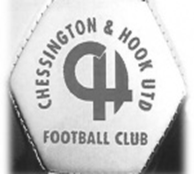 By 1968, the club had moved to the Premier Division of the Middlesex League, which was their   first taste of intermediate football. They ended that first season as Runners-up and were consequently admitted to the Surrey County Senior League – a major milestone in the club’s history, becoming Division 1 Champions in the 1970-71 season.They continued to play in the League until the formation of the current Combined Counties League in 1978, and that season was the most successful in the club’s history, when they brought home seven trophies!The club’s fortunes declined alarmingly in the early eighties.  Relegation to the Surrey Premier League was quickly followed by further demotion to the Surrey Combination, Bankruptcy was a real possibility. The introduction of a new management team in 1986, led by Chairman Graham Ellis, (of Hook  United & Hook Youth) saw a rebirth of the club and return to former glory under the banner ‘Chessington & Hook United FC’ with ex-skipper Eric Wicks as Manager & Graham’s son Paul assistant. By 1994, they were back in the Surrey Premier league, finishing 3rd and two years later, go one step further, finishing 2nd behind Virginia Water by just one point to make a welcome return to  Senior football in the Combined Counties League. Chessington played through to the League Cup Final in their first season versus Ash United at    Woking, only to lose 6-1.They finished third in the Premier division in 2004/05 and the season after, made the 4th round of the F,A. Vase, beaten 2-1 by finalists Cammell Laird at home in front of some 500 supporters.Work was carried out during the close season to bring the ground up to level five standard and they now possess a stand for 200 spectators and also erected a covered area behind one goal.Season 2006/07 had Chessington languishing in the relegation zone but 15 matches unbeaten saw them finish a creditable 10th position. 2007/08 season saw us use a huge number of players who had us playing some good attacking football, but the weather caught us napping, & with only one match in eight weeks, finally finished the season once again mid table.In 2008/09 we introduced a new manager after Paul Norris decided to step down after 10 years. Enter Glynn Stephens as manager. Glynn had been reserve team manager at Ashford Town (Middx) after a glittering playing career amongst some of the top Ryman teams, but he took to it admirably & took the team to its second highest finish, 6th, since we entered this competition.Four years later & sadly, Glynn found the going tough & halfway through the 20011/12 season, parted company with the Club. In for Glynn came once again……...Paul Norris!! Nogsy changed the team around in an effort to save the Club from relegation, but all in vain as we finished third from bottom, with only Banstead Athletic & Mole Valley SCR below us, but our fate was saved by a relegated Whyteleafe team who were bottom of the Ryman League South Division, but decided to enter the Kent League, leaving us free to continue our quest for success in this League!2013/14, Nogsy left the Club in October that year, leaving his assistant Andrew Ellis to take charge. Andrew brought in ex CHUFC player Darren Woods to assist him but to no avail as we were relegated to Division One finishing bottom of the Premier after flirting with that position for the previous two years.Darren & Andy took it on the chin and set out to earn promotion back to the Premier Division but with 19 games to play, it seemed a bridge too far until a run of just two defeats & two draws & a dramatic final game of the season when, 1-3 down at HT v Alton Town & Worcester Park beating Banstead, it all seemed in vain until a strange twist of fortune as the lads scored four second half goals & Banstead won at Worcester Park to send the mammoth crowd of over 350 delirious. It meant that we finished third in the table above Worcester Park and were back in the Premier Division.Unfortunately, we couldn’t sustain our Premier Division status, as we ended up second from bottom to be relegated to Division One again and remain there currently.First Eleven Appearances  -  (max  30)First Eleven Appearances  -  (max  30)First Eleven Appearances  -  (max  30)First Eleven Appearances  -  (max  30)First Eleven Appearances  -  (max  30)First Eleven Appearances  -  (max  30)First Eleven Appearances  -  (max  30)First Eleven Appearances  -  (max  30)First Eleven Appearances  -  (max  30)First Eleven Appearances  -  (max  30)NameDebut2019/202019/202019/202019/20Career TotalsCareer TotalsCareer TotalsCareer TotalsNameDebutAppSubTotGoalsAppSubTotGoals ANDERSON Jordan-Boateng11/01/202070717071 ACHEAMPONG Gideon11/01/202051625162 ASHTON Ben01/02/202020202020 BENNETT Bobby12/08/201824327146536837 BETANCOURT Steve18/08/20182351234272 BONASS-WARD Joe10/08/2019145190145190 CAMPBELL Kieran*25/01/20200110594632 CARNEY Billy*12/01/20191232137208 CARTON Kyle*03/08/201940404040 CHIN Louis*08/12/20186170192210 CONNELLY Lloyd14/10/201726329210471118 DAVIES Felix*03/08/2019110110110110 DUNCANSON Daniel25/01/202013411341 FRAY James12/11/201981918191 FUNNELL Toby*03/08/2019131141131141 GALLAGHER Jordan*07/08/20168210357157221 HALLIER-DEGALE Tyrell14/12/201902200220 HAYWOOD-ROYE Corey30/11/201922402240 HEAGNEY Adam16/08/2016171182131141455 HENDRY Rob08/08/20151372071233115453 KING Jahmahl26/10/2019160161160161 LEWIS Rory*03/08/201911201120 MARTIN Chaz-Lee*03/08/201981928192 MORGAN Sam11/09/20180220311140 MURPHY Scott20/01/2007280285119212114 MURPHY Todd27/11/20181331601612280 NIGHTINGALE Zak*03/08/201934713471 PINDER Marlon*13/01/20185053181195 ROBERTS Liam12/08/20174913354308420 ROBINSON Jake23/02/2019193223284323 SEWELL Jacob01/02/202002200220 SKELLY Jacob11/01/202061716171 SMITH George*16/11/201914501450 SMITH Taryn28/10/20172042443415499 STRAKER Tariq16/11/2019140143140143 SULLIVAN Ryan*04/08/20181010312330 TEIXEIRA Ricardo*19/10/201940404040 THOMPSON Ashley*21/08/20171010361375 WHITE Sean*02/08/2014941303829679 YOUNG Conor07/03/2015130130740740 Own goal1* Player has left the club* Player has left the club* Player has left the club* Player has left the club* Player has left the club* Player has left the club* Player has left the club* Player has left the club* Player has left the club* Player has left the clubCCL Division One Club Directory AFC HAYES: Telephone: 0208 845 0110 - Colours: Blue and White Stripes/Blue/BlueGround: Farm Park, Kingshill Avenue, Hayes, Middx. UB4 8DD ASH UNITED: Telephone: 01252 344264 - Colours: Green with Red Trim/Green/GreenGround: Shawfields Stadium, Youngs Drive, Shawfields Road, Ash, Aldershot. GU12 6RE BAGSHOT: Telephone: 01252 623804 - Colours: Yellow/Black/BlackGround: Camberley Town FC – Krooner Park, Wilton Road, Camberley. GU15 2QW BEDFONT & FELTHAM: Telephone: 0208-890 7264 - Colours: Yellow/Blue/BlueGround: The Orchard, Hatton Road, Bedfont. TW14 9QT BRITISH AIRWAYS: Telephone: 0208-890 7264 - Colours: Sky Blue/Navy Blue/Navy BlueGround: Bedfont & Feltham FC - The Orchard, Hatton Road, Bedfont. TW14 9QTCHESSINGTON & HOOK UNITED: Telephone: 01372-602263  Colours: All Blue Ground: Chalky Lane, Chessington. KT9 2NF COVE: Telephone: 01252 543615  Colours: Yellow/Black/Black Ground: Oak Farm, Squirrel Lane, Cove GU14 8PB DORKING WANDERERS RES Telephone: 01306 400151 - Colours: Red & White Stripes/ Blue/ Red Ground: Meadowbank Stadium, Mill Lane, Dorking. RH4 1DX EPSOM & EWELL Telephone: 01737-553250 Colours: Royal Blue & White Hoops/Royal Blue/Royal Blue Ground: Chipstead FC, High Road, Chipstead. CR5 3SF EVERSLEY & CALIFORNIA Telephone: 0118  973 2400 - Colours: - White & Royal Blue Hoops /Royal Blue/ Royal Blue - Ground: Fox Lane, off Reading Road, Eversley. RG27 0NS FARNHAM TOWN Telephone: 01252 715305 - Colours: - Claret & Sky Blue /White/ Claret & BlueGround: Memorial Ground, Babbs Mead, West Street, Farnham. GU9 7DY FC DEPORTIVO GALICIA Telephone: 0208 831 9067 - Colours: Royal Blue/Royal Blue/WhiteGround: Bedfont Sports FC - Bedfont Sports Club, Hatton Road, Bedfont. TW14 9JRFLEET SPURS Telephone: 01252 662810 - Colours: Dark Blue with Red Trim/Dark Blue/Dark BlueGround: Kennels Lane Farnborough. GU14 0ST GODALMING TOWN Telephone: 01483 417520 - Colours: Yellow/Green/YellowGround: Wey Court, Meadrow, Godalming. GU7 3JE JERSEY BULLS Telephone: 01534 449615 - Colours: Red and WhiteGround: Springfield Stadium, Janvrin Road, St Helier, Jersey. JE2 4LFKENSINGTON & EALING BOROUGH Telephone: 01372 360151 - Colours: All BlueGround: Leatherhead FC – Fetcham Grove, Guildford Road, Leatherhead. KT22 9AS SANDHURST TOWN Telephone: 01252 878768 - Colours: Red & Black Stripes/Black/Black Ground: Bottom Meadow, Sandhurst Memorial Park, Yorktown Road, Sandhurst. GU47 9BJ TOOTING BEC Telephone: tba - Colours: Black & White Stripes/White/White & BlackGround: Tooting & Mitcham United FC - Imperial Fields, Bishopsford Road, Morden, Surrey SM4 6BF WALTON & HERSHAM Telephone: 07969 068731 - Colours: All RedGround: Elmbridge Excel Sports Hub, Waterside Drive, Walton-on-Thames. KT12 2JPWESTSIDE Telephone: 01372-602263  - Colours: Yellow/Blue/BlueGround: Chessington & Hook United - Chalky Lane, Chessington. KT9 2NF Player SponsorshipHere is our latest list for 2019/20, with new photos showing all of our players and Management that are available for sponsorship. Thanks, as always goes to our Club Photographer Gemma Jarman.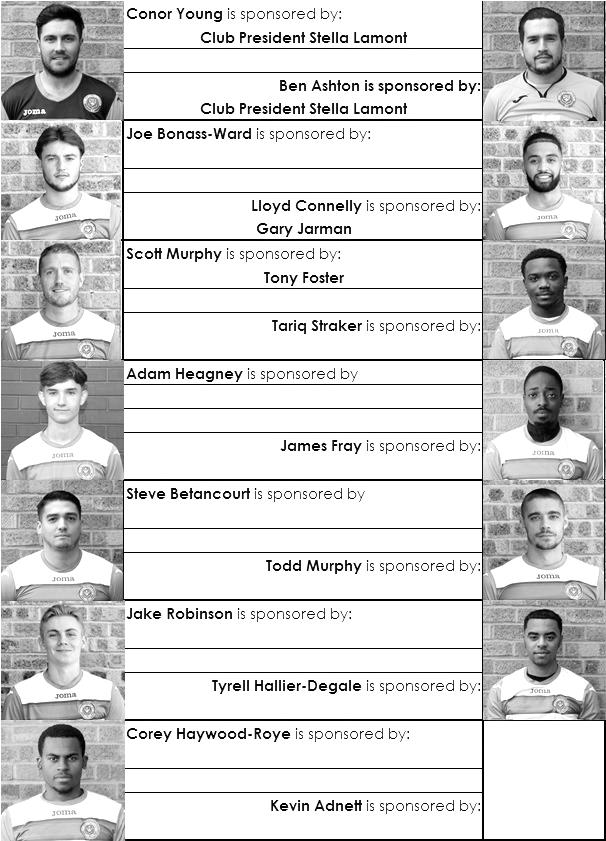 Sponsorship costs just £40 and it is easy to do. Just select a player who has not been previously sponsored and let a Committee Member know that you would like to sponsor them. Beware though. Until we have received the money it is possible for someone to jump in front of you, so don’t delay, sponsor today!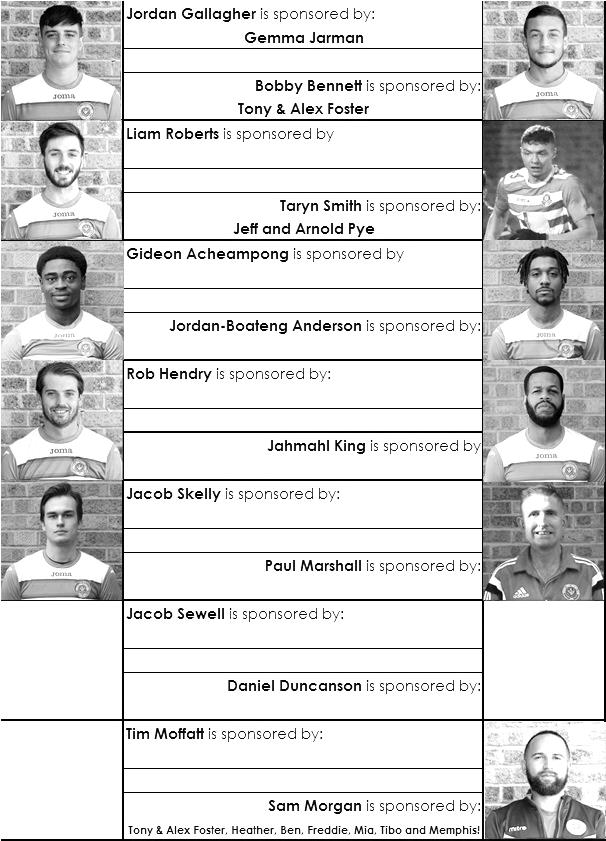 Combined Counties League Division One Opponents All-time RecordsCombined Counties League Division One Opponents All-time RecordsCombined Counties League Division One Opponents All-time RecordsCombined Counties League Division One Opponents All-time RecordsCombined Counties League Division One Opponents All-time RecordsCombined Counties League Division One Opponents All-time RecordsCombined Counties League Division One Opponents All-time RecordsCombined Counties League Division One Opponents All-time RecordsCombined Counties League Division One Opponents All-time RecordsCombined Counties League Division One Opponents All-time RecordsCombined Counties League Division One Opponents All-time Recordsinc 15th February 2020PWDLFAPPGGDBestWinWorstLoss Westside2200633.00+33-1- Godalming Town870122112.63+115-10-3 FC Deportivo Galicia54011352.40+83-00-2 Bagshot43011232.25+97-11-2 British Airways3201852.00+33-02-3 Ash United23134654341.87+206-00-3 Bedfont & Feltham741226201.85+69-20-5 Cove3818101086601.68+267-01-6 Chessington & Hook30139863451.60+186-01-3 Walton & Hersham552511191081111.56-38-00-8 Farnham Town2094732331.55-13-01-4 Eversley & California2101221.5001-01-2 Dorking Wanderers  Res3111871.33+13-03-5 Sandhurst Town18711030321.22-24-01-3 Tooting Bec4112791.00-13-11-4 Fleet Spurs41128101.00-23-23-5 Kensington & Ealing  Borough4112591.00-42-01-5 AFC Hayes (inc Brook House)1324719240.77-57-01-4 Jersey Bulls1001020.00-2-0-2Match and Ball Sponsorships – 2019/20Match and Ball Sponsorships – 2019/20Match and Ball Sponsorships – 2019/20Match and Ball Sponsorships – 2019/20Match and Ball Sponsorships – 2019/20OpponentDateMatch SponsorBall SponsorFleet Spurs03/08/19Club President - Stella LamontClub President - Stella LamontGodalming Town20/09/19Paul MerrittPaul MerrittTooting Bec27/09/19EEFC Management CommitteeEEFC Management CommitteeKennington (FA Vase)31/08/19Geoff Dyke – celebrating his 70th birthdayGeoff Dyke – celebrating his 70th birthdayAFC Hayes21/09/19Alex McKay (senior)Alex McKay (senior)Farnham Town28/09/19Philip HarrisPhilip HarrisFC Deportivo Galicia19/10/19Dorking Wanderers Res23/11/19Bedfont & Feltham14/12/19Westside28/12/19British Airways11/01/20Kensington & Ealing Borough21/01/20Cove25/01/20Sandhurst Town28/01/20Gary & Gemma JarmanGary & Gemma JarmanNottsborough (SPC)04/02/20Ash United08/02/20Jeff and Arnold PyeJeff and Arnold PyeChessington & Hook United22/02/20Ezara & Inaya BeddoeEzara & Inaya BeddoeEversley & California21/03/20Walton & Hersham31/03/20Tony FosterTony FosterBagshot04/04/20Nathan LambertNathan LambertJersey Bulls13/04/20Club President - Stella LamontClub President - Stella LamontMatch sponsorship costs just £60.00!Sponsorship includes: Admission, programmes and hospitality for three people.A full page advert in the programme and mascot for the day (if required).Also, you get to choose the player of the match, who will receive a prizeIf you are interested, just speak to a Committee Member, or drop me an email at: richard.c.lambert@gmail.comMatch sponsorship costs just £60.00!Sponsorship includes: Admission, programmes and hospitality for three people.A full page advert in the programme and mascot for the day (if required).Also, you get to choose the player of the match, who will receive a prizeIf you are interested, just speak to a Committee Member, or drop me an email at: richard.c.lambert@gmail.comMatch sponsorship costs just £60.00!Sponsorship includes: Admission, programmes and hospitality for three people.A full page advert in the programme and mascot for the day (if required).Also, you get to choose the player of the match, who will receive a prizeIf you are interested, just speak to a Committee Member, or drop me an email at: richard.c.lambert@gmail.comMatch sponsorship costs just £60.00!Sponsorship includes: Admission, programmes and hospitality for three people.A full page advert in the programme and mascot for the day (if required).Also, you get to choose the player of the match, who will receive a prizeIf you are interested, just speak to a Committee Member, or drop me an email at: richard.c.lambert@gmail.comMatch sponsorship costs just £60.00!Sponsorship includes: Admission, programmes and hospitality for three people.A full page advert in the programme and mascot for the day (if required).Also, you get to choose the player of the match, who will receive a prizeIf you are interested, just speak to a Committee Member, or drop me an email at: richard.c.lambert@gmail.comCombined Counties League – Division OneCombined Counties League – Division OneCombined Counties League – Division OneCombined Counties League – Division One  Saturday, 22nd February 2020 - Kick-off 3.00 p.m.   Saturday, 22nd February 2020 - Kick-off 3.00 p.m.   Saturday, 22nd February 2020 - Kick-off 3.00 p.m.   Saturday, 22nd February 2020 - Kick-off 3.00 p.m. Epsom and Ewell(Royal Blue & White hoops)VVChessington & Hook United(All Red)SquadNUMBERSNUMBERSSquadConor YoungAlfee BurridgeBen AshtonDrilon AtejiGideon AcheampongSebastian MorallyAdam HeagneyBen ThorneLloyd ConnellyCameron BlackJahmahl KingJordan VidalJacob SkellyKevin DalyJoe Bonass-WardNathan UptonTodd MurphyTommy MoorhouseSteve BetancourtLouis Chin© Scott MurphyDeji AdeosunCorey Haywood-RoyeGeorge NicholsJake RobinsonOtis TaylorJames FrayShane Clarke Tariq StrakerCameron Peters Bobby BennettAnthony Ogbanufe Rob HendryMartyn Gange Taryn SmithJayden Coleman Jacob SewellTyrell Hallier-DegaleJordan-Boateng AndersonDaniel DuncansonTony MartinSam MorganMANAGERMANAGERGlen Nichols / Andrew EllisTim Moffatt / Geoff ClaytonCOACHES COACHES James Deacons/ Darren Smith / Mark DanielsKevin AdnettPHYSIOPHYSIODarren RussellREFEREE: M.HusseinREFEREE: M.HusseinREFEREE: M.HusseinREFEREE: M.HusseinASSISTANTS: J.Lidbetter, S.CullyASSISTANTS: J.Lidbetter, S.CullyASSISTANTS: J.Lidbetter, S.CullyASSISTANTS: J.Lidbetter, S.CullyToday’s match has been kindly sponsored byEzara Beddoe and Inaya BeddoeToday’s match has been kindly sponsored byEzara Beddoe and Inaya BeddoeToday’s match has been kindly sponsored byEzara Beddoe and Inaya BeddoeToday’s match has been kindly sponsored byEzara Beddoe and Inaya BeddoeOUR NEXT VISITORS TO HIGH ROADEversley & CaliforniaCombined Counties League – Division OneSaturday, 21st March 2020 – Kick-off – 3.00 p.m.OUR NEXT VISITORS TO HIGH ROADEversley & CaliforniaCombined Counties League – Division OneSaturday, 21st March 2020 – Kick-off – 3.00 p.m.OUR NEXT VISITORS TO HIGH ROADEversley & CaliforniaCombined Counties League – Division OneSaturday, 21st March 2020 – Kick-off – 3.00 p.m.OUR NEXT VISITORS TO HIGH ROADEversley & CaliforniaCombined Counties League – Division OneSaturday, 21st March 2020 – Kick-off – 3.00 p.m.